      REGULAMIN KONKURSU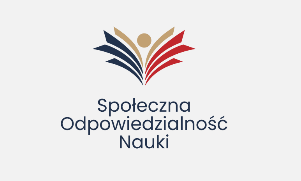 „Ekoprojekt naszyjnika bursztynowego dla Marii Curie-Skłodowskiej"I. Organizator i cele konkursu1. Organizatorem konkursu jest : Uniwersytet Dziecięcy Uniwersytetu Marii Curie-Skłodowskiej w Lublinie, pl. M. Curie-Skłodowskiej 5, 20-031 Lublin, www.uniwersytetdzieciecy.umcs.pl, uniwersytetdziecięcy@umcs.lublin.pl realizujący projekt „Złoto Lubelszczyzny – Lubelski Bursztyn” projekt dofinansowany ze środków  budżetu państwa w ramach programu Ministra Edukacji i Nauki pod nazwą „Złoto Lubelszczyzny – Lubelski Bursztyn” umowa nr SONP/SP/549629/2022 z dn. 28.12.2022 r. program MEiN „Społeczna odpowiedzialność nauki – Popularyzacja nauki i promocja sportu”.2. Celem konkursu jest:a. upowszechnianie wiedzy i wyników badań naukowych dotyczących lubelskiego bursztynu i zasobami towarzyszącymi: bogatymi złożami galukonitu.2. Celem konkursu jest:a. upowszechnianie wiedzy i wyników badań naukowych dotyczących lubelskiego bursztynu b. wyłonienie najciekawszego projektu bursztynowego naszyjnika wykonanego przez uczniów szkół podstawowych c. inspirowanie do twórczych poszukiwań w dziedzinie plastyki, poszerzenie wiedzy w zakresie różnych technik plastycznychII Uczestnicy konkursu1.W konkursie mogą uczestniczyć uczniowie szkół podstawowych z terenu całej Polski. 2.Prace będą oceniane w 2 kategoriach wiekowych: klasy 1-4, klasy 5-83. Uczestnicy konkursu wyrażają zgodę na publikację ich pracy udziałem na stronie internetowej www.uniwersytetdzieciecy.umcs.pl i w mediach społecznościowych z podaniem imienia i nazwiska autora pracy.4. Każdy uczestnik może zgłosić do konkursu 1 pracę.5. Prace konkursowe mogą być zgłaszane indywidualnie lub za pośrednictwem nauczyciela/opiekuna ucznia. III Praca konkursowa1. Zadaniem każdego uczestnika konkursu jest wykonanie ekoprojektu naszyjnika z bursztynu lubelskiego dla patronki Uniwersytetu Marii Curie-Skłodowskiej w Lublinie.2. Praca konkursowa ma być wykonana w formacie A4, płaska (w wymiarze 2D), dowolną techniką plastyczną np. kredka, pastele, farby plakatowe, wydzieranka itp.,  z wyłączeniem mas plastycznych,          nasion itp.3. Prace konkursowe muszą być pracami własnymi, nigdzie wcześniej niepublikowanymi, ani nieprzedstawianymi na innych konkursach.4. Praca plastyczna nie może być wykonana zbiorowo, tj. przez więcej niż jedną osobę (w tym przy pomocy innych osób).5. Każda praca powinna zawierać umieszczone z przodu pracy imię i nazwisko autora, klasę do której uczęszcza (np. klasa 4a) oraz z tyłu pracy metryczkę zawierającą: imię i nazwisko autora, imię i nazwisko rodzica/opiekuna zgłaszającego prace konkursową, klasę do której uczęszcza i adres szkoły, na który wyślemy ewentualnie nagrodę.IV Warunki uczestnictwa w konkursie1. Przystąpienie do konkursu oznacza akceptację warunków określonych w niniejszym regulaminie. 2. Rodzic, opiekun prawny uczestnika konkursu wyraża zgodę na wykorzystanie i przetwarzanie przez Uniwersytet Dziecięcy UMCS w Lublinie, z siedzibą pl. Marii Curie-Skłodowskiej 5, 20-031 Lublin, danych osobowych uczestnika w celu realizacji konkursu, w tym publikację na fanpage’u „Złoto Lubelszczyzny- Lubelski Bursztyn” i „ Uniwersytet Dziecięcy UMCS” oraz stronie internetowej www.uniwersytetdzieciecy.umcs.pl imienia, nazwiska i klasy do której uczęszcza uczestnik, zgodnie                z art. 7 pkt. 5 ustawy z dnia 29.08.1997r. o ochronie danych osobowych (Dz.U. z 2002 r., Nr 101, poz. 926 ze zm.). 3. Rodzic, opiekun prawny, nauczyciel uczestnika konkursu poprzez przesłanie zgłoszenia do konkursu potwierdza, że uczestnik: a. jest autorem zgłoszonej pracy konkursowej ; b. przysługują mu w pełnym zakresie autorskie prawa majątkowe do pracy konkursowej, jak również, że prawa te nie są w żaden sposób ograniczone lub obciążone na rzecz osób trzecich; c. korzystanie ze zgłoszonej pracy konkursowej w pełnym zakresie koniecznym dla realizacji konkursu, jak również w zakresie określonym w regulaminie nie będzie naruszało praw osób trzecich, w tym w szczególności praw osobistych; d. posiada zgodę każdej osoby lub jej rodzica, opiekuna prawnego na zgłoszenie pracy konkursowej do konkursu i jej wykorzystanie, zgodnie z postanowieniami niniejszego regulaminu; e. zgłoszona przez niego praca konkursowa jest oryginalna i nie była dotychczas publikowana ani nienagradzana w innych konkursach. 4. Przesłanie pracy konkursowej na konkurs oznacza udzielenie organizatorowi nieodpłatnej licencji niewyłącznej na korzystanie z przedmiotowej relacji konkursowej przez organizatora wraz z prawem do udzielenia dalszej sublicencji, bez ograniczeń czasowych i terytorialnych na następujących polach eksploatacji: utrwalenie i zwielokrotnienie w sieci Internet, utrwalenie i zwielokrotnienie w prasie, za pomocą druku, technik reprograficznych, filmu, zapisu magnetycznego, nośnika elektronicznego, nieograniczone rozpowszechnianie w sieci telefonii komórkowej, wprowadzenie do pamięci komputera, publiczne odtworzenie, wystawienie, wyświetlenie, nadawanie i remitowanie, w tym również w działaniach marketingowych i reklamowych, prawo wykonywania zależnych praw autorskich do zgłoszonej relacji oraz prawo zezwalania na wykonywanie tych zależnych praw autorskich. 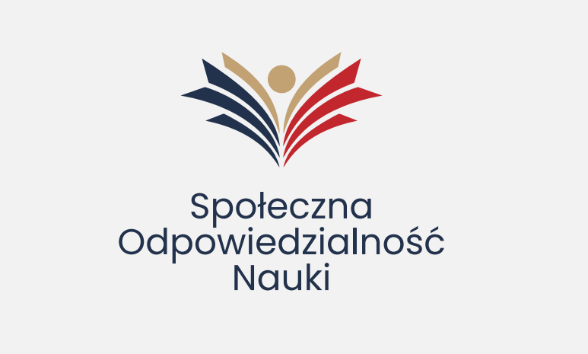 V TerminyPrace konkursowe należy przesłać do 19.05.2023 r. na adres: Uniwersytet Dziecięcy UMCS, pl. Marii Curie-Skłodowskiej 5, 20-031 Lublin, decyduje data wpływu do siedziby organizatora.Prace konkursowe zostaną umieszczone na fanpage’u na FB „Złoto Lubelszczyzny- Lubelski Bursztyn” w terminie do 26.05.2023 r. Wyłonienie zwycięzców odbędzie się podczas głosowania, poprzez polubianie zdjęcia zgłoszonej pracy na fanpage’u na FB „Złoto Lubelszczyzny- Lubelski Bursztyn” w terminie do 1.06.2023 r.Zwyciężają 3 prace, w każdej z kategorii, z największą ilością polubień, licząc od największej. Organizator zastrzega sobie przyznanie 2 dodatkowych nagród uczestnikom wyłonionym przez jury konkursu, wyróżnione przez jury prace mogą się pokrywać z pracami wyłonionymi w drodze głosowania internetowego.Wyniki konkursu zostaną ogłoszone 3.06.2023 r. podczas Mistrzostw Polski w Płukaniu Lubelskiego Bursztynu oraz na fanpage’u „Lubelski Bursztyn – Złoto Lubelszczyzny”, „Uniwersytet Dziecięcy UMCS” i stronie internetowej www.uniwersytetdzieciecy.umcs.plNagrody dla laureatów konkursu zostaną wręczone podczas Mistrzostw Polski w Płukaniu Lubelskiego Bursztynu organizowanych przez Uniwersytet Dziecięcy UMCS lub wysłane na adres szkoły podany w metryczce pracy konkursowej. VI Komisja konkursowa1. Organizator powołuje komisję konkursową. 2. Komisja konkursowa kontroluje prawidłowość przebiegu konkursu. 3. Komisja konkursowa skanuje prace i umieszcza skany na fanpage’u „Złoto Lubelszczyzny – Lubelski Bursztyn”, dokonuje oceny prac konkursowych i przyznaje nagrody, ogłasza wyniki konkursu. 4. Procedura prac komisji konkursowej jest tajna. 5. Decyzja komisji konkursowej o przyznaniu nagrody jest ostateczna i nie przysługuje od niej odwołanie. 6. Komisja konkursowa zastrzega sobie prawo do nierozstrzygania konkursu w zakresie nagród przyznawanych przez komisję. VII Postanowienia końcowe1. Niniejszy regulamin jest jedynym i wyłącznym dokumentem określającym warunki i zasady konkursu.2. Organizator zastrzega sobie prawo do zamknięcia konkursu bez podania przyczyny. 3. Organizator nie ponosi odpowiedzialności za niekompletne, uszkodzone lub opóźnione zgłoszenia.Konkurs realizowany i finansowany ze środków Ministerstwa Edukacji i Nauki na podstawie umowy z Uniwersytetem Marii Curie-Skłodowskiej w Lublinie nr SONP/SP/549629/2022                   z dnia 28.12.2022 r., zadanie nr 3, Konkursy plastyczne dla dzieci "Ekoprojekt naszyjnika bursztynowego dla Marii Curie-Skłodowskiej" "Bursztynowy Skarb"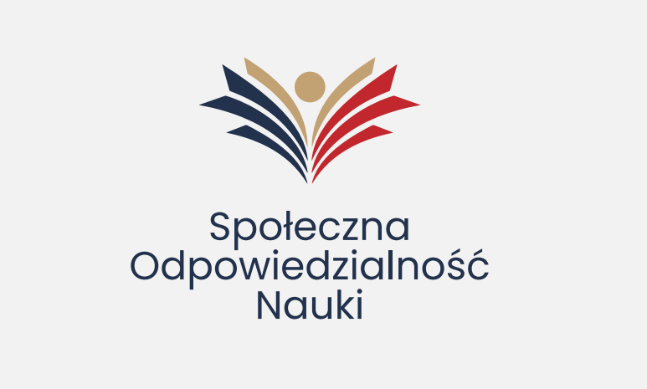 